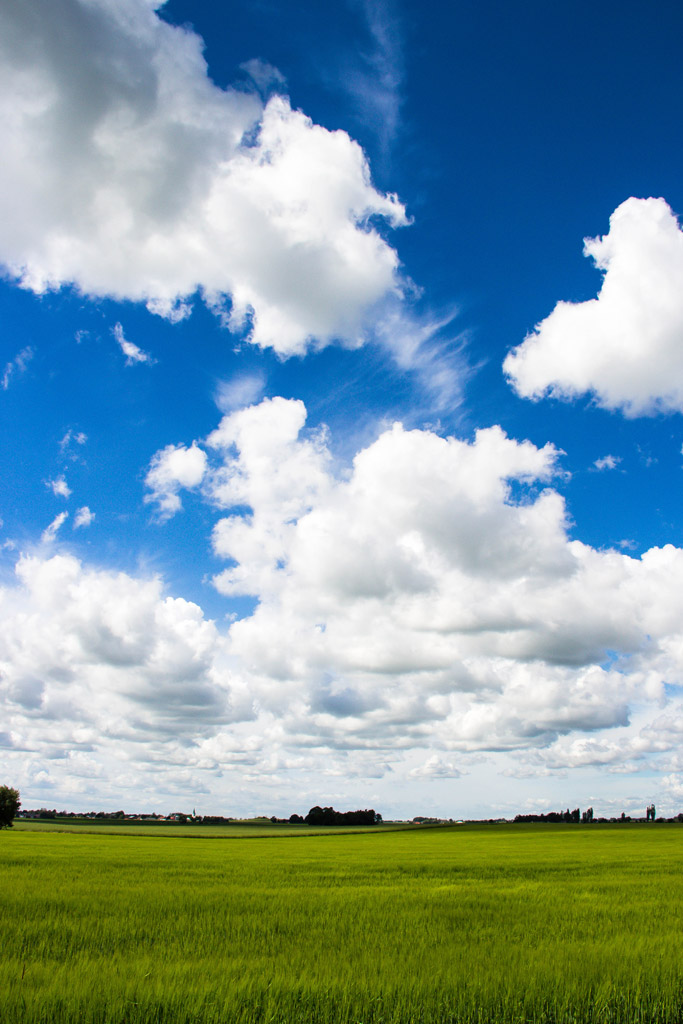 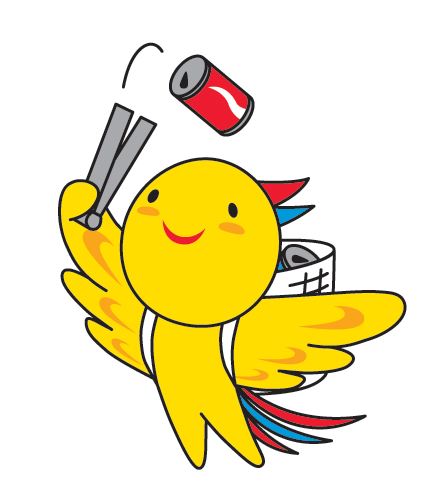 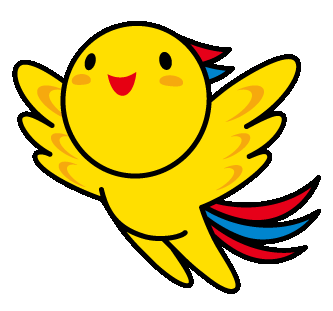 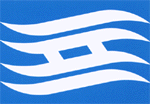 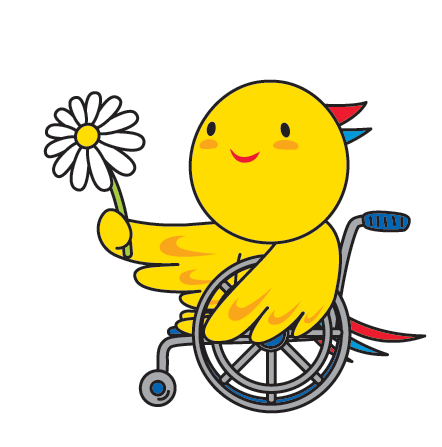 １日目１月2３日(火)開講式・介護業務の基礎知識２日目１月2５日(木)介護講義・演習3日目1月30日（火）介護講義・演習・閉講式希望者施設見学（介護業務見学）※施設見学（介護業務見学）を希望される方は、2月13日(火)～3月15日(金)の間に、1日間程度の見学期間を設けています。※施設見学（介護業務見学）を希望される方は、2月13日(火)～3月15日(金)の間に、1日間程度の見学期間を設けています。※施設見学（介護業務見学）を希望される方は、2月13日(火)～3月15日(金)の間に、1日間程度の見学期間を設けています。